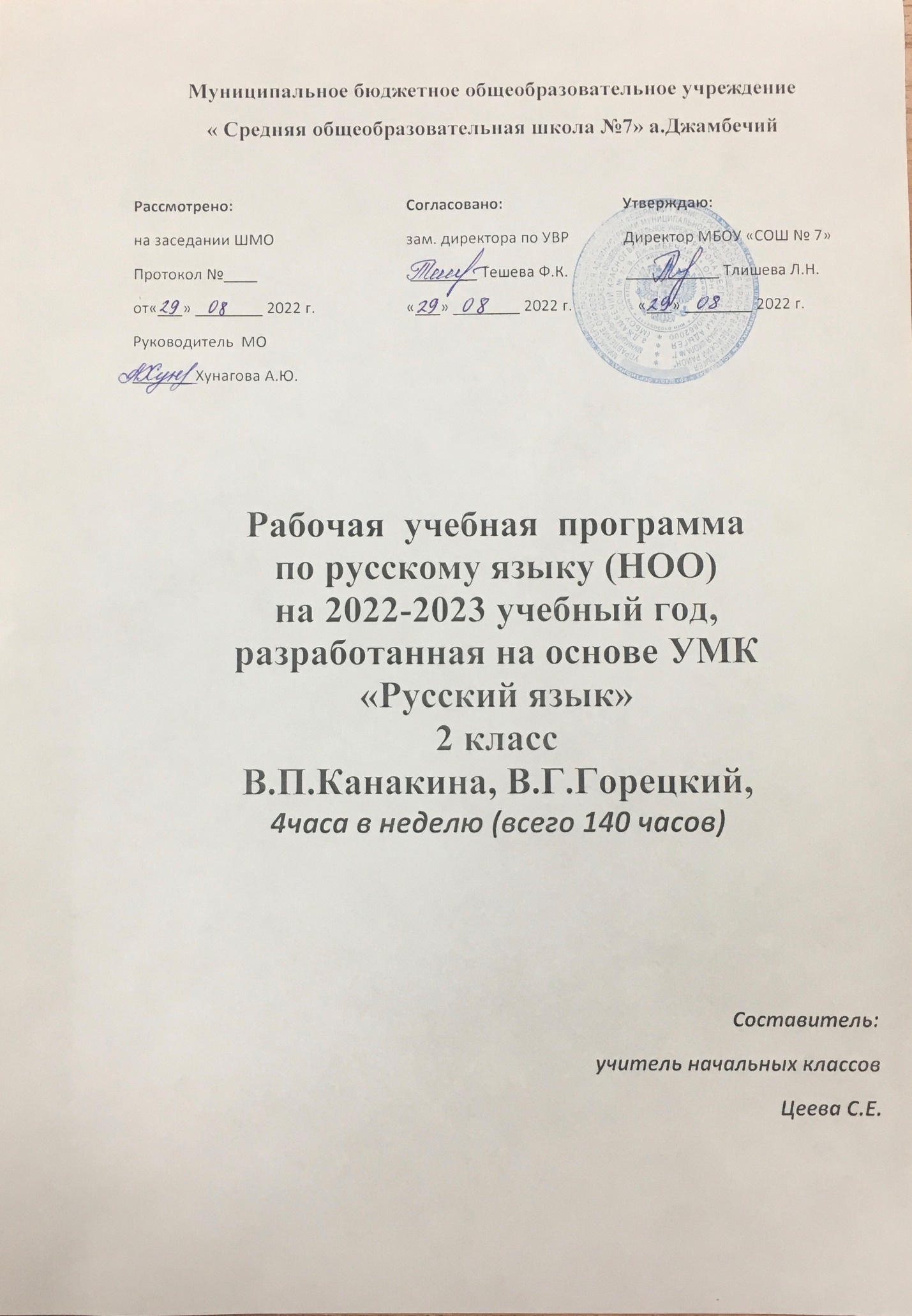 Пояснительная запискаРабочая программа по учебному предмету «Русский язык» составлена на основании  следующих документов и материалов:Федеральный закон  «Об образовании в Российской Федерации» (статья 11, 12, 28),от 29 декабря 2012 г. N 273-ФЗСанПиН 2.4.2.2821-10 "Санитарно-эпидемиологические требования к условиям и организации обучения в общеобразовательных учреждениях" (утверждены постановлением Главного государственного санитарного врача Российской Федерации от 29 декабря 2010 г. № 189, зарегистрированным в Минюсте России 3 марта 2011 г., регистрационный номер 19993);Основная образовательная программа НОО  МБОУ «СОШ №7» а.ДжамбечийУчебный план МБОУ «СОШ №7» а.Джамбечий на 2022-2023 учебный годАвторская программа В. П. Канакиной, В. Г. Горецкого «Русский язык»  в соответствии с требованиями ФГОС НОО.Планируемые результаты освоения учебного предмета.        Программа обеспечивает достижение выпускниками начальной школы определенных личностных, метапредметных и предметных результатов.Личностные результаты1. Формирование чувства гордости за свою Родину, российский народ и историю России; осознание своей этнической и национальной принадлежности, формирование ценностей многонационального российского общества; становление гуманистических и демократических ценностных ориентаций.2. Формирование целостного, социально-ориентированного взгляда на мир в его органичном единстве и разнообразии природы, народов, культур и религий.3. Формирование уважительного отношения к иному мнению, истории и культуре других народов.4. Овладение начальными навыками адаптации в динамично изменяющемся и развивающемся мире.5. Принятие и освоение социальной роли обучающегося, развитие мотивов учебной деятельности и формирование личностного смысла учения.6. Развитие самостоятельности и личной ответственности за свои поступки, в том числе в информационной деятельности, на основе представлений о нравственных нормах, социальной справедливости и свободе.7. Формирование эстетических потребностей, ценностей и чувств.8. Развитие этических чувств, доброжелательности и эмоционально-нравственной отзывчивости, понимания и сопереживания чувствам других людей.9. Развитие навыков сотрудничества со взрослыми и сверстниками в различных социальных ситуациях, умения не создавать конфликтов и находить выходы из спорных ситуаций.10. Формирование установки на безопасный, здоровый образ жизни, мотивации к творческому труду, к работе на результат, бережному отношению к материальным и духовным ценностям.Метапредметными результатами изучения курса «Русский язык» является формирование универсальных учебных действий (УУД).Регулятивные УУД:– определять и формулировать цель деятельности на уроке с помощью учителя;– проговаривать последовательность действий на уроке;– учиться высказывать своё предположение (версию) на основе работы с материалом учебника;– учиться работать по предложенному учителем плануСредством формирования регулятивных УУД служит проблемно-диалогическая технология.Познавательные УУД:– ориентироваться в учебнике (на развороте, в оглавлении, в условных обозначениях); в словаре;– находить ответы на вопросы в тексте, иллюстрациях;– делать выводы в результате совместной работы класса и учителя;– преобразовывать информацию из одной формы в другую: подробно пересказывать небольшие тексты.Средством формирования познавательных УУД служат текстыучебника и его методический аппарат, обеспечивающие формирование функциональной грамотности (первичных навыков работы с информацией).Коммуникативные УУД:Средством формирования коммуникативных УУД служат проблемно-диалогическая технология и организация работы в парах и малых группах1. Овладение способностью принимать и сохранять цели и задачи учебной деятельности, поиска средств её осуществления.2. Формирование умения планировать, контролировать и оценивать учебные действия в соответствии с поставленной задачей и условиями её реализации, определять наиболее эффективные способы достижения результата.3. Использование знаково-символических средств представления информации.4. Активное использование речевых средств и средств для решения коммуникативных и познавательных задач.5. Использование различных способов поиска (в справочных источниках), сбора, обработки, анализа, организации, передачи и интерпретации информации.6. Овладение навыками смыслового чтения текстов различных стилей и жанров в соответствии с целями и задачами: осознанно строить речевое высказывание в соответствии с задачами коммуникации и составлять тексты в устной и письменной формах.7. Овладение логическими действиями сравнения, анализа, синтеза, обобщения, классификации по родовидовым признакам, установления аналогий и причинно-следственных связей, построения рассуждений, отнесения к известным понятиям.8. Готовность слушать собеседника и вести диалог, признавать возможность существования различных точек зрения и права каждого иметь свою, излагать своё мнение и аргументировать свою точку зрения и оценки событий.9. Определение общей цели и путей её достижения; умение договариваться о распределении функций и ролей в совместной деятельности; осуществлять взаимный контроль в совместной деятельности, адекватно оценивать собственное поведение и поведение окружающих.10. Готовность конструктивно разрешать конфликты посредством учёта интересов сторон и сотрудничества.11. Овладение начальными сведениями о сущности и особенностях объектов, процессов и явлений действительности в соответствии с содержанием учебного предмета «Русский язык».12. Овладение базовыми предметными и межпредметными понятиями, отражающими существенные связи и отношения между объектами и процессами.13. Умение работать в материальной и информационной среде начального общего образования (в том числе с учебными моделями) в соответствии с содержанием учебного предмета «Русский язык».Предметные результаты1. Формирование первоначальных представлений о единстве и многообразии языкового и культурного пространства России, о языке как основе национального самосознания.2. Понимание обучающимися того, что язык представляет собой явление национальной культуры и основное средство человеческого общения; осознание значения русского языка как государственного языка Российской Федерации, языка межнационального общения.3. Сформированность позитивного отношения к правильной устной и письменной речи как показателям общей культуры и гражданской позиции человека.4. Овладение первоначальными представлениями о нормах русского языка (орфоэпических, лексических, грамматических, орфографических, пунктуационных) и правилах речевого этикета.5. Формирование умения ориентироваться в целях, задачах, средствах и условиях общения, выбирать адекватные языковые средства для успешного решения коммуникативных задач при составлении несложных монологических высказываний и письменных текстов.6. Осознание безошибочного письма как одного из проявлений собственного уровня культуры, применение орфографических правил и правил постановки знаков препинания при записи собственных и предложенных текстов. Владение умением проверять написанное.7. Овладение учебными действиями с языковыми единицами и формирование умения использовать знания для решения познавательных, практических и коммуникативных задач.Содержание учебного предметаНаша  речь (4 ч).Язык и речь, их значение в жизни.  Речь – главный способ общения людей. Язык – средство общения. Диалог и монолог. Воспроизведение и уточнение сведений о видах  речи (слушание, говорение, чтение, письмо, внутренняя речь).  Особенности  устной, письменной и внутренней речи.Текст (4 ч).Текст.  Сопоставление текста и отдельных предложений, не объединённых общей темой. Тема и главная мысль текста. Связь между предложениями в тексте. Заголовок. Общее представление о структуре текста и выражение  её в плане.  Красная строка в тексте.Предложение (9 ч).Предложение как единица речи.  Членение речи на предложения. Роль предложений в речи. Различение предложения, словосочетания, слова. Наблюдение над значением предложений, различных по цели высказывания и интонации (без терминологии), интонирование предложений. Логическое ударение. Оформление предложений в устной речи и на письме в прозаических и стихотворных текстах. Пунктуационное оформление диалогической речи и соответствующая ему интонационная окраска устного диалога. Главные и второстепенные члены предложения. Основа предложения. Подлежащее и сказуемое – главные члены предложения. Способы определения подлежащего и сказуемого в предложении. Связь слов в предложении. Упражнение в распознавании  главных и второстепенных членов предложения.  Распространённые и нераспространённые предложения. Вычленение из предложения пар слов, связанных по смыслу. Распространение предложений второстепенными членами. Составление предложений по данному подлежащему (сказуемому), из набора слов, по опорным словам, схеме, рисунку, заданной теме и их запись.Слова, слова, слова…(14 ч).Слово и его лексическое значение. Общее представление о лексическом значении слова.Слово – общее название многих однородных предметов. Тематические группы слов. Однозначные и многозначные слова. Прямое и переносное значения  слов. Синонимы и антонимы. Наблюдение над употреблением в речи однозначных и многозначных  слов, антонимов, синонимов, выбор нужного и точного слова, соответствующего предмету мысли. Работа со словарями  учебника.Родственные слова. Однокоренные слова.  Корень слова как значимая часть слова. Формирование умения распознавать однокоренные слова, отличать их от внешне сходных слов и форм слов. Упражнение в распознавании  корня в слове, подборе однокоренных  слов, в наблюдение над единообразным написанием корня в однокоренных словах.Слово, слог, ударение.  Уточнение представлений  о слове и слоге как минимальной произносительной единице, о слогообразующей роли гласной. Ударение, смыслоразличительная роль ударения. Наблюдение  над разноместностью  и подвижностью русского ударения. Использование свойств подвижности для проверки безударных гласных, проверяемых ударением. Совершенствование навыка определять в слове слоги, обозначать ударение, распознавать ударные и безударные слоги. Упражнение в правильном орфоэпическом произношении слов. Работа с орфоэпическим словарём.Перенос слов. Правила переноса слов с одной строки на другую. Упражнение в переносе слов.Звуки и буквы (29 ч).Звуки и буквы. Уточнение представлений о звуках и буквах русского языка. Условное обозначение звуков речи.  Звуко-буквенный разбор слов. Алфавит, его значение. Уточнение представлений  об алфавите. Упражнение не запоминание названий букв и порядка букв в алфавите. Формирование умений располагать слова в алфавитном порядке. Алфавитное расположение слов  в словарях, справочниках, энциклопедиях.Основные признаки гласных звуков?  Их смыслоразличительная роль в слов. Соотношение гласных звуков и букв, обозначающих гласные звуки. Определение роли гласных букв  в слове. Обозначение гласных звуков буквами в ударных и безударных слогах в корне однокоренных слов  и форм одного и того же слова. Особенности проверяемого и проверочного слов. Способы проверки написания гласной  в безударном слоге корня. Введение правила. Упражнение в обосновании способов проверки безударных гласных в корне слова, в правописании слов с безударными гласными, проверяемыми ударением. Слова с безударной гласной, непроверяемой ударением. Упражнение в написании слов с безударной гласной, проверяемой  и не проверяемой ударением. Общее представление об орфограмме. Работа с орфографическим словарём.Правописание буквосочетаний с шипящими звуками (24 ч).Основные  признаки согласных звуков, их смыслоразличительная роль  в слове. Буквы, обозначающие согласные звуки. Согласный звук  й, и буква «и краткое». Двойные согласные буквы. Произношение и написание слов с двойными согласными. Твёрдые и мягкие согласные звуки, способы обозначения их на письме гласными буквами и мягким знаком. Правописание слов с мягким знаком. Буквосочетания чк, чн, щн, нч, нщ, произношение и написание слов с этими буквосочетаниями. Шипящие согласные звуки, обозначение шипящих  звуков буквами. Правописание  слов с сочетаниями жи –ши, ча –ща, чу – щу, чк – чн.Разделительный мягкий знак, его роль в слове. Разделительный мягкий знак, его роль в слове. Правописание слов с разделительным мягким знаком.Глухие и звонкие согласные звуки. Обозначение буквами парных по глухости-звонкости согласных звуков в конце слова и перед согласным. Особенности проверяемого и проверочного слов. Способы проверки написания глухих и звонких согласных в конце слова и перед согласным в корне слова. Введение правила. Упражнение в написании слов с парным по глухости – звонкости согласным в корне слова.  Сопоставление правил обозначения буквами гласных в безударном слоге корня и парных по глухости – звонкости согласных в конце слова и перед согласным в корне слова. Упражнение в правописании гласных и согласных в корне  однокоренных слов и форм одного  и того же слова.Упражнения в правописании слов с изученными орфограммами.Части речи (41 ч).Слова - названия предметов, признаков предметов, действий предметов, их отнесённость к определённой части речи. Имя существительное как часть речи. Роль имён существительных в речи. Одушевлённые и неодушевлённые имена существительные упражнение в их распознавании.  Собственные и нарицательные имена существительные. Заглавная буква в именах собственных. Правописание собственных имён существительных. Число имён существительных. Изменение имён существительных по числам. Употребление имён существительных только в одном числе (ножницы, молоко). Формирование умения воспроизводить лексическое значение имён существительных, различать имена существительные в прямом и переносном значении, имена существительные близкие и противоположные по значению. Совершенствование навыка правописания имён существительных с изученными орфограммами. Упражнения в распознавании имён существительных (их признаков), в правильном употреблении их  в речи, в правописании имён существительных с изученными орфограммами.Глагол как часть речи Роль глаголов в речи. Число глаголов. Изменение глаголов по числам. Правописание глаголов с частицей не. Упражнение в распознавании глаголов (их признаков), в правильном употреблении их  в речи и в правописании глаголов с изученными орфограммами. Формирование умений воспроизводить лексическое значение глаголов, распознавать глаголы в прямом и переносном значении, глаголы близкие и противоположные по значению. Текст-повествование . Наблюдение над ролью глаголов в тексте-повествовании. Обучение составлению повествовательного текста.Имя прилагательное как часть речи. Роль  имён прилагательных в речи. Связь имени прилагательного с именем существительным в предложении и в словосочетании. Единственное и множественное число имён прилагательных. Изменение имён прилагательных по числам. Упражнение в распознавании имён прилагательных (их признаков), в правильном употреблении их в речи, в правописании имён прилагательных с изученными орфограммами. Формирование умения воспроизводить лексическое значение имён прилагательных, распознавать имена прилагательные в прямом и переносном значении, имена прилагательные близкие и противоположные по значению. Текст – описание. Наблюдение над ролью имён прилагательных в описательном тексте. Обучение составлению описательного текста.Местоимение как часть речи. Общее представление о личных местоимениях. Роль местоимений в речи. Упражнение в распознавании местоимений и правильном употреблении их в речи. Текст – рассуждение (общее представление). Обучение составлению текста- рассуждения.Предлог как часть речи. Роль предлогов в речи. Раздельное написание наиболее распространённых предлогов с именами существительными. Упражнение в распознавании предлогов, в правильном употреблении их с именами существительными, в правописании предлогов с именами существительными.Повторение изученного за год (11 ч).Речь устная и письменная. Текст. Предложение. Главные и второстепенные члены предложения. Части речи. Звуки и буквы. Алфавит. Способы обозначения буквами гласных и согласных звуков в слове. Правописание слов с изученными орфограммами. Лексическое значение слова. Синонимы. Антонимы. Однозначные и многозначные слова. Прямое и переносное значение слов. Смысловой, звуковой, звукобуквенный анализ слов.3.Тематическое планирование.Календарно-тематическое планированиеМатериально-техническое обеспечение образовательного процесса.Учебно-методический комплект:1.Канакина В. П. , Горецкий В. Г.   Русский язык. Учебник. 2 класс.  В 2 ч.  Ч. 1.2.Канакина В. П. , Горецкий В. Г.   Русский язык. Учебник. 2 класс.  В 2 ч.  Ч. 2.3. Канакина В. П.   Русский язык.  Рабочая тетрадь.  2 класс.  В 2 ч.  Ч. 1.4. Канакина В. П.   Русский язык.  Рабочая тетрадь.  2 класс.  В 2 ч.  Ч. 2.5.КИМы. Русский язык. 2 класс. Сост. В.А. Синякова-М.:ВАКО, 2016. -80с6.Ситникова Т.Н., Яценко И. Ф., Васильева Н.Ю.. Поурочные разработки по русскому языку. 2 класс.-М.: ВАКО, 2016. – 368с.Контрольно-измерительные материалыДиктанты 2 классДиктант .Цель: проверить умения самостоятельно работать, оформлять предложение, писать слова с сочетаниями ЖИ-ШИ, ЧА-ЩА, ЧУ-ЩУ.Планируемые результаты: учащиеся научатся самостоятельно анализировать слово и выбирать нужный вариант его написания.На дачеНаступило лето.  Дети едут на дачу.  Возле дачи  есть роща и пруд. В пруду водятся щуки, ерши и караси. Дети там рыбачат.  Хороша будет  уха.  Грамматические   задания В третьем предложении подчеркнуть гласные буквы.Выпишите 3 слова с сочетаниями ЧА-ЩА,ЧУ-ЩУ.Контрольный диктант  Цель: проверить умение писать слова с орфограммами, оформлять работу.Планируемые результаты: учащиеся научатся видеть и правильно записывать слова с орфограммами; анализировать, делать выводы, сравнивать.Пушок        У Веры  жил кот Пушок. Кот был беленький и пушистый. Лапки      и хвост серенькие. Пушок любил рыбу и мясо. Девочка часто играла с котом.Грамматические  заданияВ предложениях 4 и 5  подчеркнуть основу.Допишите одно – два предложения в конце текста.Контрольный диктантЦель: проверить навыки письма, умение правильно  оформлять работу.Планируемые результаты: учащиеся научатся находить в тексте орфограмма и правильно писать слова с ними;  аргументировано отвечать, доказывать свое мнение, анализировать, делать выводы, сравнивать.Как красив лес осенью!        Как красив лес осенью! Кругом деревья в золотом уборе. Хороши высокие березы и осины.        Под кустом прячется зайка. У дупла сидит белка. На макушку  ели села птица.Грамматические  заданияПодчеркните основу : I вариант- 4 предложение; II вариант – 5 предложение.В последнем предложении в каждом слове поставьте ударение, подчеркните безударные гласные.ДиктантЦель: проверить умение писать слова с изученными орфограммами.Планируемые результаты: учащиеся научатся видеть и правильно записывать слова с орфограммами; анализировать, делать выводы, сравнивать.Зимой в лесу        Зимой друзья пошли в лес. Вот с сосны упали снежные хлопья. Это прыгнула белка. В ветвях дерева было дупло зверька. В дупле шишки и грибы. Тепло и сытно белочке в дупле.Грамматические  заданияСпишите первое предложение и разделите слова для переноса.Напишите однокоренные слова к слову белка.Напишите антонимы к словам: тепло, сытно.ДиктантЦель: проверить умение учащихся писать  и оформлять предложения, правильно писать слова с орфограммами. Планируемые результаты: учащиеся научатся самостоятельно выбирать нужные буквы  для записи слов; анализировать, делать выводы, сравнивать.ДрузьяАлеша принес домой щенка. Щенку дали кличку Бим. Бим ел молоко и суп из чашки. Скоро он стал большой собакой.  Друзья играли в парке. Вот Алеша бросил палку за куст.  Бим принес мальчику палку.Грамматические  заданияПодчеркните основу в первом предложении.Разделите слова для переноса второго предложения.ДиктантЦель:  учить детей оформлять свои мысли на письме, видеть орфограммы и грамотно писать слова.Планируемые результаты: учащиеся научатся видеть орфограмму в слове, грамотно писать; строить сообщение в устной и письменной форме.  В рощеДети пришли в рощу.  Там весело и шумно. Пчела брала мед с цветка. Муравей тащил травинку. Голубь строил гнездо для голубят.  Заяц бежал к ручью. Ручей поил чистой водой и людей, и животных.Проверочная работа с. 111(Дети записывают только ответы)Иволга, аистЗима, зимойТрава- травы,  пчела-  пчелы,  дождь – дожди,  плита- плитыЛопата, ветер, ноябрь. ДиктантЦель:  повторить усвоение изученных тем.Планируемые результаты:  учащиеся научатся определять орфограмму и правильное написание слов; анализировать, делать выводы, сравнивать.С неба падал мокрый снежок. Ребята побежали во двор и стали лепить из снега фигурки.Коля слепил снеговика с метлой в руке. Женя выстроил домик с окошками изо льда. У Толи получился хороший Дед Мороз. Всем было весело.Грамматические  заданияВыпишите первое предложение. Разделите слова вертикальной чертой для переноса. Подчеркните основу предложения.Спишите второе предложение. Поставьте ударение в словах. Подчеркните безударные гласные.ДиктантЦель:   проверить умение писать слова на изученные орфограммы, слова с парными звонкими и глухими согласными на конце и в середине слова, делать звуко – буквенный анализ слов;  развивать орфографическую зоркость учащихся.Планируемые результаты:   учащиеся научатся применять правила правописания; писать под диктовку; проводить звуко – буквенный разбор слова; подбирать примеры на изученную орфограмму.ЗябликПо ночам холод. В лесу еще лежит снег. Много снега – целый сугроб. И на реке лед. А на еловой ветке сидит зяблик. Он поет.  По всему лесу летит его трель. Откликнулась трелью лесная чаща. Что это? Это эхо. Вот чудо!  Прозвучала птичья песня. Это привет весны.Слова для справок: много, целый.Грамматические  заданияВыпишите из текста три слова  с парными согласными,  орфограмму подчеркните.Сделайте звуко-буквенный анализ слов (I вариант – снег,II вариант - лед)
СписываниеЦель: проверить умение каллиграфически правильно списывать слова и предложения без пропусков, замены и искажений букв.Планируемые результаты: учащиеся научатся соотносить произношение и написание слов; определять место орфограммы в слове; безошибочно списывать текст с орфографическим проговариванием; проверять собственный текст, находить и исправлять орфографические ошибки.Кораблик        Наступил теплый апрель. Выдался ясный день. С крыши падает частая капель. На клене надулись почки. Пушистые сугробы снега осели.  Весело бежит звонкий ручеек. У Никиты в руках кораблик. Он спустил его на воду. Быстро мчит кораблик.Диктант  Цели: обобщить знания учащихся об употреблении заглавной буквы в именах собственных; проверить навыки употребления заглавной буквы в именах  собственных и усвоение  первоначальных  орфографических навыков на основе изученных правил правописания.Планируемые результаты: учащиеся научатся применять правила правописания; писать под диктовку; проводить звукобуквенный разбор слова;  подбирать примеры на изученную орфограмму.Главный город        Москва- главный город нашей России. В Москве много улиц, переулков, проспектов. Все знают Красную площадь, площадь Пушкина, Суворовский бульвар, Садовое кольцо.        Два друга Воронин Слава и Шишкин Коля  живут на Плющихе. Мальчики гуляют в сквере с собакой Бимом и кошкой Муркой.Слова для справок: улица, проспект, на Плющихе.Грамматические  заданияПодчеркните заглавную букву в фамилиях людей, кличках животных, географических названиях.В последнем предложении поставьте знак ударение над всеми словами.Запишите название населенного пункта, в котором вы живете.ДиктантЦели: обобщить знания учащихся об имени существительном; проверить усвоение орфографических навыков на основе изученных тем.Планируемые результаты: учащиеся научатся применять правило правописания; писать под диктовку; подбирать примеры на изученную орфограмму.ДрузьяРебята города Москва любят ходить в парк Сокольники. У Андрюшки Соловьева есть там рыжий друг Яшка. Это пушистая белочка с длинным хвостом. Мальчик принес корм.  Постучал по сосне. Спустился Яшка, взял еду и скрылся за деревьями.Грамматические  задания1.Подчеркнутьимена собственные.2. В четвертом  предложении   подчеркнуть главные члены.3.В пятом предложении обозначить имена существительные.4. Запишите имена существительные камыши, кирпичи,  вещи в единственном числеДиктант  Цели: проверить умение писать наиболее употребляемые  предлоги раздельно со словами, навыки правописания слов на изученные правила.Планируемые результаты:  учащиеся научатся писать под диктовку учителя; проверять написанный текст;  писать предлоги от  других слов; применять правило правописания.Дети в лесуВзяли ребята  лукошки и бегут в ближний лесок. Хорошо в тени берез! На     траве капельки  росы. В густых ветвях поют птицы. Детишки сели на пенек, слушают чудное пение соловушки. Пора и по малину. Крупные спелые ягоды так и манят. Кто кладет в рот, кто в кузовок.Слова для справок: пора, кладет.Грамматические  заданияВыпишите предлоги.(I вариант – из первых трех предложений, II вариант – из последних трех предложений)К словам  пенек, детишки подберите и запишите проверочные слова.В первом предложении над словами надпишите части речи.ДиктантЦели: проверить навыки правописания слов с изученными орфограммами.Планируемые результаты:  учащиеся научатся писать под диктовку учителя; проверять написанный текст;  писать предлоги от  других слов; применять правило правописания.ГрозаНаступила большая засуха.  Пыль  стояла над полями. Ручьи и речки высохли. На траве нет росы. Длинные сухие ветки  деревьев трещат от жары. Молодые березки и   дубки опустили свои листочки. Вдруг появилась туча. Замолчали птицы. Ударил сильный гром. Полил дождь. Травка, деревья осветились. Как все кругом стало радостно!Грамматические  заданияВ первом предложении подчеркните главные члены предложения, обозначьте части речи.Выпишите два слова с проверяемой безударной гласной, подберите проверочные слова.Разделите слова для переноса: сильный, длинные, пыль.СписываниеЦели: проверить умение списывать текст без нарушения правил каллиграфического письма, без грамматических ошибок.Планируемые результаты:  учащиеся научатся списывать текст без нарушения правил каллиграфического письма, без грамматических ошибок; видеть орфограммы в слове;  видеть и запоминать все предложения и его отдельные части; проверять написание текста.РодинаРодина начинается на пороге твоего дома. Она огромна и прекрасна. Родина всегда с тобой, где бы ты ни жил. И у каждого она одна. Как мама. Родина – мать своего народа. Она гордится своими сыновьями,  дочерьми,   переживает за них, приходит на помощь, придает силы.Мы любим Родину.                                                                                                                                         Любить Родину – значит охранять ее, жить с ней  одной жизнью.Грамматические заданияВ первом предложении подчеркните главные члены предложения, укажите части     речи.Разделите слова для переноса холодные,  лесные.Проверочная работа по теме «Предложение»  Цели:Проверить сформированность представлений о различии предложения и словосочетания;знание о том, что предложение может содержать сообщение, вопрос, побуждение к действию;умение различать предложения, различные по цели высказывания и интонации;владение терминами: повествовательное предложение, побудительное предложение, вопросительное предложение, восклицательная интонация, невосклицательная интонация;знание того, как одно предложение отделяется от другого в устной и письменной речи;умение в сплошном тексте выделять предложения и оформлять их на письме.Дополните высказываниеПредложение, которое содержит сообщение о ком-нибудь или о чём-нибудь, называется ... Предложение, которое содержит вопрос, называется ... .Предложение, которое содержит приказ, призыв к действию, просьбу, называется ...Слова для справок: повествовательное, побудительное, вопросительное.• Каждый правильный ответ — 1 балл, всего — 3 балла.Прочитайте текст, расставьте знаки препинания. Где надо, замените строчные буквы прописными.Почему так тихо в лесу это наступил ноябрь подули студёные ветры лужицы промёрзли до дна скоро снег укроет землю помогите лесным жителям перезимовать•Каждое правильно оформленное предложение — 1 балл.
Всего — 6 баллов.Подчеркните в тексте задания № 2 слово, близкое по смыслу
слову холодные. Если в тексте есть вопросительное предложение,
отметьте его знаком (+), а побудительное предложение — знаком (v).•Правильный ответ — 3 балла.Прочитайте предложение. Подчеркните главные членыВ теплице цветут душистые лилии.•Правильный ответ — 3 балла.Прочитайте. Подчеркните только предложения. Поставьте знаки препинания.Идёт весна | Метели и вьюги больше не гуляют по лесам и полям | Около муравейников хлопочут | Скоро распустятся подснежники |•Каждое выделенное и правильно оформленное предложение
— 1 балл. Если словосочетание не называется — 1 балл.
Всего — 4 балла.Рыжик. У воды шумят камыши. Волны тихо плещут на берег. Боря Чайкин закинул удочки. Попались две большие щуки. Хороши рыбы!Придумай и запиши по 2 слова с сочетаниям жи, ши, ча, ща, чу, щу.образуй от данных слов новые так, чтобы в них появились сочетания чк или чнПроверочная работа по теме Звуки и буквы  19.12Проверяемые знания, представления, умения:представление о различии звука и буквы;умение выделять ударные звуки в слове;умение различать деление слова на слоги и для переноса.Прочитайте слова. Определите, сколько звуков и букв в каждом слове.Коньки, портфель, мальчик, морковь, ель, ёж, тетрадь.Выберите правильный ответ:а)        букв больше, чем звуков;б)        сколько звуков, столько и букв;в)        букв меньше, чем звуков.•        Каждый правильно выбранный ответ — 2 балла. Всего – 14 баллов.Прочитайте слова. Поставьте в них ударение.Магазин, портфель, арбуз, Москва.•        Каждый правильный ответ — 1 балл. Всего 4 балла.Если ко времени проведения теста обучающиеся будут знакомы с данными словарными словами, можно усложнить задание, пропустив в словах гласные буквы.Прочитайте слова. Если можно, запишите их с делением для переноса.Уроки, молния, лошадь, Оля, озеро, зайцы, пень, деревья, муравейник.•        Каждый правильный ответ —1 балл. Всего -  9 баллов.4*. Прочитайте слова. Отметьте знаком (+) слова, в которых произносится [ф].Шкаф, волк, стол, фонарь, лев, класс, морковь, покров (снежный).•        Каждое правильно выбранное слово — 1 балл.  Если слово
морковь не называется — 1 балл. Всего — 5 баллов.От 28 до 32 – «5» (более 81%)От 23 до 27– «4» (71 – 80%)От 16 до 22 – «3» (50 – 70%)Проверочная работа по теме «Имя существительное»  3.04  Цель: проверить знание лексико-грамматических признаков (значение и вопрос) имени существительного, умение различать и называть имена существительные.1. Имя существительное – это                                         , которая называет                  и отвечает на вопросы                                          .2. Имена существительные, которые обозначают людей и животных, называются                                          . Они отвечают на вопрос                  .остальные имена существительные называются                                          .Они отвечают на вопрос                   .3.  Имя существительное изменяется по                                          .Имена существительные, которые называют один предмет, - это существительные в                                          числе.Имена существительные, которые называют несколько одинаковых предметов, - это существительные во                                          числе.4.  Имена, отчества, фамилии людей, географические названия – это                                                                                                                          .Они пишутся                                                                                          .5. Подчеркни имена существительные.Стоит теплая погода. Светит яркое солнышко. Дует легкий ветерок. Журчит звонкий ручеек. Щебечут хлопотливые пташки.Каждый правильный ответ – 1 балл. Наибольшее количество баллов – 18Проверочная работа по теме «Глагол»   11.04Цель: : проверить знание лексико-грамматических признаков (значение и вопрос) глагола, умение различать и называть глаголы.1. Глагол – это                                         , которая называет                                                          и отвечает на вопросы                                                                                                                                                          .2.  Глаголы  изменяются по                                          .Глаголы, которые называют действие одного предмета, - это глаголы  в                                          числе.Глаголы, которые называют действия  нескольких предметов, - это глаголы  во                                          числе.3. Подбери к именам существительным подходящие по смыслу глаголы:Птицы                                           ,  собака                                                 ,трава                                          ,  ветер                                                  ,солнце                                          , ручейки                                                 .4.  В задании № 3 подчеркни глаголы в единственном числе.5  От имен существительных образуй глаголы:бег                                         ,  звон                                                 ,свист                                 , крик                                                        стон                                         , мороз                                                 .        Проверочная работа по теме «Имя прилагательное» 17.04Цель: проверить знание лексико-грамматических признаков (значение и вопрос) имени прилагательного, умение различать и называть имена прилагательные.1.Имя прилагательное  – это                                         , которая называет                                                          и отвечает на вопросы                                                                                                                                          .2.  Имена прилагательные  изменяются по                                          .Имена прилагательные, которые называют признак одного предмета, - это прилагательные  в                                          числе.Имена прилагательные, которые называют признак  нескольких предметов, - это прилагательные  во                                          числе.3. Вставь в предложения подходящие по смыслу прилагательные, укажи у них число.Стоит                                  день. В воздухе кружатся                                  снежинки. С ветки на ветку прыгают                                  синички.4.  В задании № 3 подчеркни глаголы в единственном числе.5  От имен существительных образуй имена прилагательные:снег                                         ,  звон                                                 ,свет                                        , холод                                                ,соль                                         , мороз                                                 .                                 Проверочная работа по теме «Состав слова» 2.12Проверяемые знания, представления, умения:представление о корне слова и однокоренных словах;владение терминами: корень слова, однокоренные слова, орфограмма;умение подбирать однокоренные слова к данному слову;умение подбирать проверочные слова к словам с гласными и согласнымиорфограммами.Прочитайте текст. В выделенных словах отметьте в корне гласные орфограммы.Понесла лиса петуха за тёмные леса. Закричал петух, стал звать кота на помощь.•        Правильный ответ — 7 баллов.Прочитайте слова. Отметьте в корне слов согласные орфограммы.Сапожки, резкий, сладкий, лапки, шапки, повозки, берёзка, трубки, сторож, подружка, огород, шарф, тетрадь, коровка, рыбка.•        Правильный ответ — 15 баллов.3*. К данным словам подберите и запишите однокоренные слова. В каждой группе однокоренных слов отметьте орфограмму в корне слова и подчеркните проверочные слова.Коза:                                 Пруд:                                 Звезда:                                 Часы:                                 Крик                                Вода                                        Берёзка                                Тетрадка        •        Каждая    правильно    оформленная    группа    однокоренных
слов — 1 балл. Всего — 8 баллов.Проверочная работа по теме  Связь слов в предложенииЦель: проверить умение устанавливать границы предложения, определять тип предложений по цели высказывания и по интонации, устанавливать связь слов в предложении, находить грамматическую основу предложения, выбирать словосочетания.1. Составь предложения из каждой группы слов, запиши их:Ярко, солнце, апрельское, светитНа, снег, тает, последний, поляхПушистые, по, ветерок, облака, небу,  гонит 2. Подчеркни главные члены предложения в предложениях задания № 1, укажи стрелками связь слов.Из третьего предложения выпиши словосочетания.3. Расставь знаки препинания в тексте:Почему так весело поют птицы сегодня первый день весны какая радость скоро все оживет после длинного зимнего сна.4. Составь два предложения так, чтобы одно из них состояло только из главных членов, а другое включало и второстепенные члены предложения.4 Составь по схеме предложение:какие?   что?   что делают?  где?Итоговая контрольная работа 23.05Цель: Проверить уровень сформированности грамматических знаний, умений, навыков за 2 класс.1. Из данных слов выбери слова, в которых количество букв совпадает с количеством звуков, подчеркни их:яма, ель, зерно, енот, письмо, якорь, барабан.2. Раздели слова для переноса:Лейка, яблоко, Яша, красивая, коньки, Россия.                                                                                                                                3. Вставь в предложения нужные предлоги, вспомни, как пишутся предлоги с другими словами:..  наших лесах живет зверек. Летом … нем шубка серая. … зиме он меняет ее …пушистую белую. Она спасает зверька … мороза. Жилья …бедняги нет.4. Из группы слов вычеркни то слово, которое не будет родственным для остальных слов:гора, горка, горе, горный, пригороклес, лесной, залез, лесник5. Напиши проверочные слова к данным словам и вставь пропущенные безударные гласные:                 - д…машний                                 - к…тёнок                 - сн…жинка                                 - поб…жал                 - зв…рёк                                         - сл…ды6. Напиши проверочные слова к данным словам и вставь пропущенные парные согласные:                 - ло…ка                                - верблю…                 - стол…                                 - морко…ь                 - ша…ка                                 - ска…ка7. Напиши по 3 слова разных частей речи: имен существительных, имен прилагательных, глаголов.                                                                                                         Слова с непроверяемыми написаниями:Алфавит, апрель, берёза, быстро, вдруг, ветер, город, декабрь, дорога, до свидания, жёлтый, завод, здравствуйте, земляника, извините, иней, капуста, картина, коньки, лопата, лягушка, магазин, малина, мебель, месяц, метро, молоток, морковь, мороз, народ, ноябрь, обед, обезьяна, облако, одежда, октябрь, осина, отец, платок, посуда, рисунок, родина, Россия, русский, сапоги, сахар, сентябрь, скоро, снегирь, спасибо, стакан, суббота, товарищ, топор, улица, урожай, фамилия, февраль, шёл, щавель, яблоня, ягода, январь.ЧистописаниеЗакрепление гигиенических навыков письма: правильная посадка, положение тетради, ручки и т.д. Работа над формами букв и их соединениями в словах. Письмо строчных и заглавных букв по группам в порядке усложнения их начертания: 1) и,ш,И,Ш,п,р,т,г; 2) л,м,Л,М,я.Я,А; 3)у,ц,щ,У,Ц,Щ,Ч,ч; 4) с,С,е,Е,о,О,а,д,б; 5) ь,ы,ъ и их варианты в соединениях; 6) н,ю,Н,Ю,к,К; 7) В,З,з,Э,э.Ж,ж,Х,х,ф; 8) Ф,У,Т,Р,Б,Д.Примерное тематическое планированиеПримерный график проведения контрольно-измерительных работ Развитие речиПроекты.«И в шутку и всерьез».«Пишем письмо».«Рифма».«В словари – за частями речи».Планируемые результаты обученияВ результате работы по темам «Наша речь»,   «Текст», «Предложение» дети научатся:-сравнивать и различать группы слов, не выражающих законченную мысль (словосочетания), и предложения;-различать предложения, разные по цели высказывания: повествовательные, вопросительные и побудительные;-правильно произносить повествовательные и побудительные предложения в зависимости от речевой ситуации (от контекста) и правильно оформлять их на письме;-правильно произносить и оформлять на письме вопросительные предложения;-составлять и записывать предложения из данных слов, заменяя при необходимости форму слов;-составлять и записывать предложения, выбирая для них подходящие по смыслу слова из слов для справок;-списывать без ошибок небольшие тексты (20-25 слов), состоящие из предложений в 7-9 слов;-письменно отвечать на вопросы к тексту;-писать под диктовку;-записывать по памяти небольшие стихотворные тексты и загадки;-пользоваться терминами «повествовательное предложение», «вопросительное предложение», «побудительное предложение», «главные члены предложения».В процессе работы по теме «Наша речь», «Текст», «Предложение»  дети учатся:-понимать и объяснять: что содержание предложения (цель высказывания), интонация, с которой оно произносится, и знаки препинания в нём взаимосвязаны; возможность различного произношения (интонирования) одного и того же предложения;-составлять предложения, различные по цели высказывания;-устанавливать, о ком или о чём говорится в предложении и что об этом говорится;-выделять в предложении главные члены предложения (выделять слова, которые указывают, о ком или о чём говорится в предложении и что об этом говорится);-устанавливать связь слов в предложении по вопросам;-выписывать из предложений слова, связанные по смыслу и по форме (словосочетания), с вопросами;-устанавливать соответствие между моделью предложения, данной в форме вопросов, и реальным предложением: Какой? Кто? Что делает? Чем? Маленький щенок играет шариком;-составлять небольшие тексты (6-7 предложений) по иллюстрации или на заданную тему;-определять тему данного текста, его главную мысль, находить в тексте ключевые слова и выражения;-записывать текст целиком или выборочно близко к тексту;-работать с деформированным текстом (устанавливать последовательность частей текста и отдельных предложений в нём);-различать текст-пословицу и текст-загадку;     -писать изложение небольших повествовательных текстов по совместно составленному плану.Слова, слова, слова… (27 часов)Планируемые результаты обучения.В результате работы по теме « Слова, слова, слова… » дети научатся:-подбирать группы родственных (однокоренных) слов;-выделять корень в однокоренных словах;-различать однокоренные слова и разные формы одного и того же слова;-распознавать безударные гласные и парные согласные в слове как орфограммы;-использовать в практической деятельности способы проверки безударных гласных и парных согласных (изменение формы числа и подбор однокоренных слов);-применять правила проверки безударных гласных в корнях слов с сочетаниями жи-ши.В процессе работы по теме «Слова, слова, слова» дети учатся:-различать слова, близкие по смыслу, но не однокоренные;-распознавать слова, одинаково звучащие, но не однокоренные;-использовать термины «корень слова», «однокоренные слова», «родственные слова», «разные формы одного и того же слова».Звуки и буквы (34 часа)Планируемые результаты обучения.В результате работы по теме «Звуки и буквы» дети научатся:-слушать, анализировать звучащее слово;-выделять на слух гласные и согласные звуки в слове;-подбирать слова с заданными первым и последним звуками;-выделять (различать) в слове ударные и безударные гласные;-понимать и объяснять необходимость проверки обозначения на письме: безударных гласных и парных согласных в конце слова;-понимать и объяснять способы проверки правописания безударных гласных и парных согласных (изменением формы числа слова) и применять эти знания на практике;-понимать и объяснять смыслоразличительную роль гласных и согласных звуков в слове в сильной позиции; ударных гласных в словах, различающихся по звуковому составу лишь ударными гласными;-использовать на практике знания о слогообразующей роли гласных; делить слова на слоги и для переноса;-анализировать слова, в которых гласные буквы Е, Ё, Ю, Я обозначают два звука (в начале и середине слова после гласных и после разделительного мягкого знака); делить такие слова на слоги и для переноса;-различать и сравнивать слова, в которых буквы Е, Ё, Ю, Я обозначают два звука, и слова, в которых Е, Ё, Ю, Я обозначают мягкость согласных;-выделять (различать) мягкие и твёрдые согласные звуки в слове;-обозначать мягкие согласные звуки на письме мягким знаком и буквами Е, Ё, Ю, Я;В процессе работы по теме «Звуки и буквы» дети учатся:-слушать, слышать, узнавать звучание родного слова (русского языка);-чётко и правильно произносить согласные звуки и сочетания звуков в слове, слова, фразы;-соблюдать орфоэпические правила произношения слов;-использовать полученные знания и практический опыт по данной теме для орфографически-правильного письма.Правописание буквосочетаний с шипящими звуками (29 часов)Планируемые результаты обучения.В результате работы по теме «правописание буквосочетаний с шипящими звуками» дети научатся:-применять правила проверки безударных гласных в корнях слов с сочетаниями жи-ши.-безошибочно писать слова с сочетаниями жи-ши, ча-ща, чу-щу; чк, чн, щн;-различать (сравнивать) мягкий знак как показатель мягкости и разделительный мягкий знак.В процессе работы по теме «Звуки и буквы» дети учатся:-слушать, слышать, узнавать звучание родного слова (русского языка);-чётко и правильно произносить согласные звуки и сочетания звуков в слове, слова, фразы;-соблюдать орфоэпические правила произношения слов;-использовать полученные знания и практический опыт по данной теме для орфографически-правильного письма.Части речи (47 часов)Планируемые результаты обученияВ результате работы по теме «Части речи» дети научатся:-распознавать, какой частью речи является слово, и характеризовать слово как часть речи;-распознавать имена существительные, имена прилагательные и глаголы по двум признакам: лексическому значению и грамматическому вопросу;-использовать термины «имя существительное», «имя прилагательное», «глагол»; различать имена существительные, отвечающие на вопрос кто?, и имена существительные, отвечающие на вопрос что?;-характеризовать (выделять) слова как имена существительные, которые называют предметы или явления природы и отвечают на вопрос кто? или на вопрос что?;-определять форму числа имени существительного и изменять имена существительные по числам; объяснять, как определить, является ли данное слово именем существительным; использовать на практике способ определения имени существительного как части речи;-распознавать имена собственные (имена, фамилии, отчества людей и клички животных, названия городов, рек и т.д.);-распознавать имена собственные в зависимости от контекста ( орёл – Орёл, пушок – Пушок и т.д.);-писать имена собственные по правилам;-характеризовать прилагательные как слова, которые обозначают признаки предметов и отвечают на вопросы какой? какая? какое? какие?;-определять признаки одного или многих предметов называет данное имя прилагательное;-изменять имя прилагательное по числам;-выделять словосочетания имён существительных с именами прилагательными (без использования термина «словосочетание»);-устанавливать связь имени существительного и имени прилагательного по вопросам (ставить вопрос от имени существительного к имени прилагательному);-различать имена прилагательные, близкие и противоположные по значению; использовать в речи прилагательные-синонимы и прилагательные-антонимы;-характеризовать глаголы как слова, которые обозначают действия предметов и отвечают на вопросы что делать? что сделать?-устанавливать на практике в контексте (в предложении) связь формы числа глагола и формы числа имени существительного;-определять, действие одного или многих предметов называет данный глагол;-изменять глаголы по числам;-писать предлоги отдельно от других слов.В процессе работы по теме «Части речи» дети учатся:-различать глаголы, отвечающие на вопрос что делать?  и глаголы, отвечающие на вопрос что сделать?-изменять глаголы по вопросам что сделает? что сделают? что делает? что делают?;-объяснять в контексте (в предложении) зависимость формы числа глагола от формы числа имени существительного;-различать оттенки слов, называющих действия предметов, точно выбирать и использовать их в речи (идёт, бежит, мчится);-использовать в речи глаголы в переносном значении (дождь идёт, льёт, барабанит, шепчет);-понимать значение предлогов в речи.1Наша  речь (4 ч).2Текст (4 ч).3Предложение (9 ч).4Слова, слова, слова…(14 ч).5Звуки и буквы (29 ч).6Правописание буквосочетаний с шипящими звуками (24 ч).7Части речи (41 ч).8Повторение изученного за год (11 ч).№ №Название разделов и тем.Кол-во часовДата (факт)Наша речь (4 ч.)Наша речь (4 ч.)Наша речь (4 ч.)Наша речь (4 ч.)1.Знакомство с учебником. Какая бывает речь?12.Что можно узнать о человеке по его речи?13Как отличить диалог от монолога?14Контрольное списывание.1Текст (4 ч.)Текст (4 ч.)Текст (4 ч.)Текст (4 ч.)5Что такое текст?16Что такое тема и главная мысль текста?17Части текста.18Диктант « На даче»1Предложение (9 ч.)Предложение (9 ч.)Предложение (9 ч.)Предложение (9 ч.)9Работа над ошибками. Что такое предложение?110Как из слов составить предложение?111Что такое главные члены предложения?112Что такое второстепенные члены предложения?113Подлежащее и сказуемое – главные члены предложения.114Что такое распространённые и нераспространённые члены предложения?115Развитие речи. Обучающее сочинение по картине.116Анализ сочинений. Как установить связь слов  в предложении?117Контрольный диктант «Пушок»1Слова, слова, слова. (14 ч)Слова, слова, слова. (14 ч)Слова, слова, слова. (14 ч)Слова, слова, слова. (14 ч)18Работа над ошибками. Что такое лексическое значение слова?119Что такое однозначные и многозначные слова?120Что такое прямое и переносное значение многозначных слов?121Что такое синонимы?122Что такое антонимы?123Контрольный диктант «Как красив лес осенью»124Работа над ошибками. Что такое родственные слова?125Что такое корень слова? Что такое однокоренные слова?126Какие бывают слоги?127Как определить ударный слог?128Обучающее сочинение по серии картинок «Спасение зайца»129Работа над ошибками. Как переносить слова с одной строки на другую?130Как переносить слова с одной строки на другую? Словарный диктант.131Контрольный диктант «Зимой в лесу»1Звуки и буквы ( 29 ч.)Звуки и буквы ( 29 ч.)Звуки и буквы ( 29 ч.)Звуки и буквы ( 29 ч.)32Работа над ошибками. Как различать звуки и буквы?133Как мы используем алфавит?134Как мы используем алфавит? Закрепление.135Какие слова пишутся с заглавной буквы?136Как определить гласные звуки?137Контрольный диктант «Друзья»138Работа над ошибками. Правописание слов с безударным гласным звуком в корне.139Правописание слов с безударным гласным звуком в корне.140Правописание слов с безударным гласным звуком в корне. Закрепление.141Правописание слов с непроверяемыми безударными гласными звуками в корне.1142Развитие речи. Обучающее сочинение по картине «Зима пришла. Детство»143Правописание слов с непроверяемыми безударными гласными звуками в корне.144Правописание слов с непроверяемыми безударными гласными звуками в корне.145Диктант «В роще».146Работа над ошибками. Как определить согласные звуки?147Согласный звук [Й] и буква И краткое.148Согласный звук [Й] и буква И краткое. Закрепление.149Слова с удвоенными согласными.150Развитие речи.Работа с деформированным текстом151Наши проекты. И в шутку и в серьёз.152Твёрдые и мягкие согласные звуки и буквы для их обозначения.153Твёрдые и мягкие согласные звуки и буквы для их обозначения.154Как обозначить мягкость согласного звука на письме?155Как обозначить мягкость согласного звука на письме? Закрепление.156Правописание мягкого знака в конце и середине слова перед другими согласными.157Правописание мягкого знака в конце и середине слова перед другими согласными.158Контрольный диктант «С неба падал»159Работа над ошибками. Проверочная работа «Согласные звуки и буквы»160Наши проекты. Пишем письмо.1Правописание буквосочетаний с шипящими звуками (24 ч.)Правописание буквосочетаний с шипящими звуками (24 ч.)Правописание буквосочетаний с шипящими звуками (24 ч.)Правописание буквосочетаний с шипящими звуками (24 ч.)61Буквосочетания ЧК, ЧН, ЧТ, ЩН, НЧ.162Развитие речи. Обучающее изложение.163Повторение темы «Твёрдые и мягкие согласные».164Контрольный диктант «В лесу»165Работа над ошибками. Наши проекты. Рифма.166Буквосочетания ЖИ –ШИ, ЧА – ЩА, ЧУ – ЩУ.167Правописание буквосочетаний ЖИ-ШИ,ЧА-ЩА,ЧУ-ЩУ.168Проверь себя. Буквосочетания жи-ши, ча-ща, чу-щу»169Как отличить звонкие согласные от глухих?170Правописание слов с парным по глухости-звонкости согласным звуком на конце слова или перед согласными171Правописание парных согласных в корне слова.172Проверка парных согласных в корне слова. Закрепление173Распознавание проверяемых и проверочных слов. Проверка парных согласных.174Проверка парных согласных. Изложение повествовательного текста.175Правописание парных звонких и глухих согласных на конце слова176Проверка знаний. Правописание парных звонких и глухих согласных на конце слова177Диктант «Зяблик»178Работа над ошибками . Обобщение изученного материала.179Правописание слов с разделительным мягким знаком.180Правописание слов с разделительным мягким знаком. Выполнение упражнений.181Контрольное списывание.182Разделительный мягкий знак. Обобщение изученного материала.183Обучающее сочинение «Зимние забавы»184Проверка знаний. Обобщение изученного материала.1Части речи ( 41 ч)Части речи ( 41 ч)Части речи ( 41 ч)Части речи ( 41 ч)85Что такое части речи?186Что такое части речи? Закрепление.187Что такое имя существительное?188Одушевлённые и неодушевлённые имена существительные.189Собственные и нарицательные имена существительные. Заглавная буква в именах, отчествах и фамилиях людей.190Заглавная буква в именах сказочных героев, в названиях книг, журналов и газет.191Заглавная буква в написаниях кличек животных. Развитие речи.192Заглавная буква в географических названиях.193Обучающее изложение «Люлька»194Обобщение знаний о написании слов с заглавной буквы.195Диктант «Главный город»196Работа над ошибками. Единственное и множественное число имён существительных.197Единственное и множественное число имён существительных.198Развитие речи. Обучающее изложение.199Проверка знаний. Обобщение.1100Диктант «Друзья»1101Работа над ошибками. Что такое глагол?1102Единственное и множественное число глаголов.1103Единственное и множественное число глаголов. Закрепление.1104Правописание частицы НЕ с глаголами.1105Обобщение и закрепление знаний по теме «Глагол».1106Что такое текст-повествование?1107Проверка знаний.1108Что такое имя прилагательное?1109Связь имени прилагательного с именем существительным.1110Прилагательные близкие и противоположные по значению.1111Единственное и множественное число имён прилагательных.1112Что такое текст – описание?1113Проверка знаний.1114Общее понятие о предлоге.1115Раздельное написание предлогов со словами.1116Восстановление предложений.1117Проверка знаний.1118Диктант «Дети в лесу»1119Работа над ошибками. Что такое местоимение?1120Что такое местоимение?1121Что такое текст – рассуждение?1122Проверка знаний1123Контрольный диктант «Гроза»1124Работа над ошибками. Повторение по теме «Текст».1125Сочинение по картине.1Повторение ( 11 ч.)Повторение ( 11 ч.)Повторение ( 11 ч.)Повторение ( 11 ч.)126Повторение по теме «Предложение».1127Повторение по теме «Предложение». Закрепление1128Повторение по теме «Слово и его значение».1129Повторение по теме «Части речи».1130Повторение по теме «Части речи». Закрепление1131Повторение по теме «Звуки и буквы».1132Повторение по теме «Правила правописания».1133Контрольное списывание.1134  Повторение и закрепление изученного материала.1135-139Повторение и закрепление. Выполнение упражнений.1140Обобщение знаний по курсу русского языка 2 класс.1Итого140№Наименование разделов и темВсего часов1Наша речь42Текст53Предложение124Слова,слова,слова…225Звуки и буквы346Правописание буквосочетаний с шипящими звуками297Части речи478Повторение17Итого:170 часовПериод обученияКоличество часовДиагностический материал1 четверть45 часовпроверочная работа –  1контрольных списываний – 1диктантов –  4диагностических работ - 12 четверть35 часовдиктантов –33 четверть50 часовпроверочные работы–  3контрольных списываний – 1диктантов – 34 четверть40 часовконтрольных списываний – 1диктантов – 2проверочных работ – 4Итого:170 часов(5 часов в неделю)контрольных списываний –  3диктантов –  12проверочных работ – 8диагностических работ - 11 четвертьсочинений - 22 четвертьизложений - 1сочинений - 13 четвертьизложений – 3сочинение – 14 четвертьсочинение - 1Итого:изложений - 4сочинений - 5